Stoichiometry: Mole to Mole Conversions: Quiz 2bMake sure to SHOW ALL WORK, INCLUDE UNITS and correct SIG FIGS! For the following please include a BALANCED EQUATIONHow many moles of ammonia (NH3) would be formed by the combination of 15.75 mol of nitrogen gas with a large excess of hydrogen gas?Answers: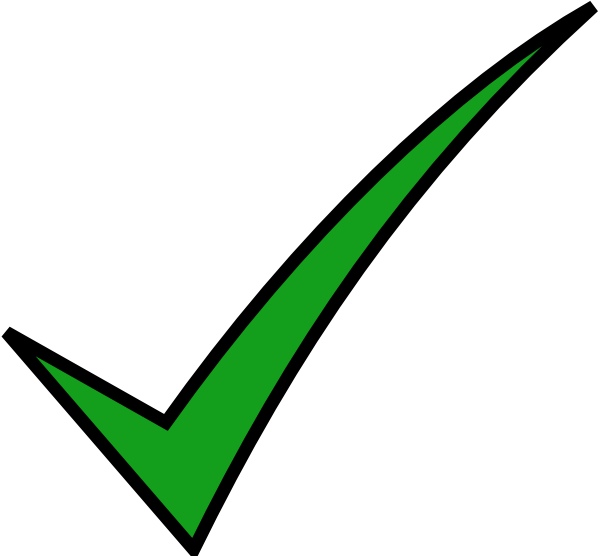 